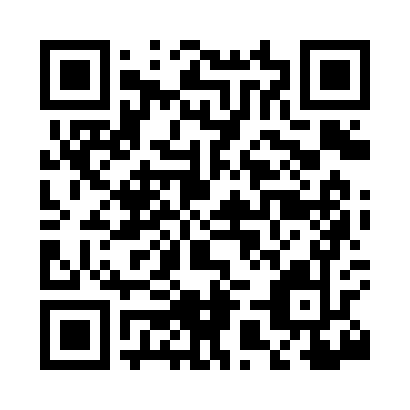 Prayer times for Neska, Iowa, USAMon 1 Jul 2024 - Wed 31 Jul 2024High Latitude Method: Angle Based RulePrayer Calculation Method: Islamic Society of North AmericaAsar Calculation Method: ShafiPrayer times provided by https://www.salahtimes.comDateDayFajrSunriseDhuhrAsrMaghribIsha1Mon4:005:411:145:158:4710:282Tue4:005:411:145:168:4710:283Wed4:015:421:145:168:4710:274Thu4:025:421:155:168:4710:275Fri4:035:431:155:168:4610:266Sat4:045:441:155:168:4610:267Sun4:055:441:155:168:4610:258Mon4:065:451:155:168:4510:259Tue4:075:461:155:168:4510:2410Wed4:085:461:165:168:4510:2311Thu4:095:471:165:168:4410:2212Fri4:105:481:165:168:4410:2113Sat4:115:491:165:168:4310:2014Sun4:125:491:165:168:4210:2015Mon4:135:501:165:168:4210:1916Tue4:145:511:165:168:4110:1817Wed4:165:521:165:168:4010:1618Thu4:175:531:165:158:4010:1519Fri4:185:541:165:158:3910:1420Sat4:195:541:165:158:3810:1321Sun4:215:551:175:158:3710:1222Mon4:225:561:175:158:3710:1123Tue4:235:571:175:158:3610:0924Wed4:255:581:175:148:3510:0825Thu4:265:591:175:148:3410:0726Fri4:276:001:175:148:3310:0527Sat4:296:011:175:148:3210:0428Sun4:306:021:175:138:3110:0229Mon4:316:031:175:138:3010:0130Tue4:336:041:165:138:2910:0031Wed4:346:051:165:128:289:58